                                    St Nicholas Prayer Dairy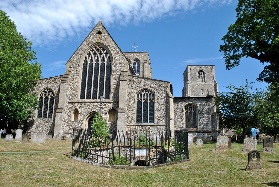                                                March 2021            ‘Let us not become weary in doing good, for at the proper time we will reap a harvest if we do not give up.’                                                                                                             Gal 6:9 (NIV)Monday1stGive thanks for our Clergy Team and their ministry among us.Pray for those with mental health difficulties as a result of the pandemic.Pray for those who live on Dairy Crescent and Diary House.On my heart today…Tuesday2ndGive thanks for the increasing signs of Spring.Pray for the ongoing process of filling the vacancy at Shipdham, that the right person will be prompted to apply.Pray for those who live on Links View and Windmill Avenue.On my heart today…Wednesday 3rdGive thanks for NHS staff.Pray for those waiting for confirmation, baptism and marriage.Pray for those who live on Campion Road and Briar Close.On my heart today…Thursday4thGive thanks for ‘Jesus the Light of the world’.Pray for times of rest and recuperation for NHS staff and opportunities to process all the pandemic has brought.Pray for those who live on Yarrow Road and Rose Drive.On my heart today…Friday5thGive thanks for family and friends.Pray for our Messy Church and their plans going forward.Pray for those who live on Hornbeam Drive and Ash Close.On my heart today…Saturday6thGive thanks for the joy football brings to so many.Pray for all those involved in our local football clubs as they prepare to re-open.Pray for those who live on Juniper Walk, Etling View and Wychelme Way.On my heart today…Sunday7thGive thanks for videos prepared by James and Paul for use in schools within the Benefice.Pray for teachers as they prepare for the return of all pupils to the classroom.Pray for those who live on Elm Street and Oak Road.On my heart today…Monday8thGive thanks for renewal and hope for the future.Pray for schools as pupils return in all age groups, for a quick adjustment to being back in the classroom and for good social interactions.Pray for those who live on Mulberry Drive and Field Maple Drive.On my heart today…Tuesday9thGive thanks for the freedom we enjoy in sharing our faith.Pray for the ability to bring rest to an unresolved issue.Pray for those who live on Crab-apple Road and Scots pine Walk. On my heart today…Wednesday10thGive thanks the skills of research scientists who are continuing to work on vaccines.Pray for the ongoing process of appointing a new Bishop of Kings Lynn.Pray for those who live on Alder End and Sallow Walk.On my heart today…Thursday11thGive thanks that we can be strengthened by our past and not constrained by it.Pray for members of Dereham PCC as they prepare to meet tonight.Pray for those who live on Silver Birch Road and Aspin Walk. On my heart today…Friday12thGive thanks friends that we will soon be able to meet outside for a coffee.Pray for our Clergy on their days of rest. (James- Friday, Paul - Monday)Pray for those who live on Yew Tree Way and Box Walk.On my heart today…Saturday13thGive thanks for the work of our Church Wardens during two pandemic interregnums.Pray that as preparations are made for church social and fundraising activities to resume, the right decisions will be made. Pray for those who live on Poplar Place and Larks Place.On my heart today…Sunday14thGive thanks for the success of the vaccine roll-out.Pray for our church schools, both town and village.Pray for those who live on Orchard End and Rosa Vella Drive.On my heart today…Monday15thGive thanks for a peace that passes all understanding.Pray for those who feel anxious about the future especially those with financial concerns resulting from the pandemic.Pray for those who live on Paget Adams Drive, Mattishall Road and Mattishall Bungalows.On my heart today…Tuesday16thGive thanks for the work of our farming communities and those who work the land.Pray for the finances of all the churches in the Benefice.Pray for those who live at Eckling Grange. On my heart today…Wednesday17thGive thanks for our online services and how they have reached out.Pray for charity shops, closed at present but still in need of funds.Pray for those who live on Wheatcroft Way and Elderberry Drive.On my heart today…Thursday18thGive thanks for the prospect of future travel and holidays.Pray for the appointment of a Parish Administrator.Pray for those who live in Teasel Close and Foxglove Drive.On my heart today…Friday19thGive thanks for our PCC’s and the work the undertake on behalf of the wider church community.Pray for care workers, community nurses and those who visit others giving support.Pray for those who live in Blackberry Close and Greenfield Road.On my heart today…Saturday20thGive thanks for answered prayers.Pray for the editing and uploading of our Sunday Worship.Pray for those who live on Bramley Road and Bailsford Close.On my heart today…Sunday21stGive thanks for all God’s blessings to us.Pray for those who feel they have been ‘locked away’ due to shielding.Pray for those who live on Rowan Drive and Fern Close.On my heart today…Monday22ndGive thanks for those who care for our church buildings.Pray for our Clergy team as they start to plan the way forward with a balance of online worship and socially distanced worship.Pray for those who live on Honeysuckle Drive and Holly Close.On my heart today…Tuesday23rdGive thanks for the times God has ‘carried’ you.Pray for a deepening of reliance on prayer within the Benefice.Pray for those who live on Becclesgate and Old Becclesgate.On my heart today…Wednesday24thGive thanks for the fact you are loved by God.Pray for vaccines for ALL school staff so they may feel safe and valued.Pray for those who live on Church Farm Lane and Rushmeadow Road.On my heart today…Thursday25thGive thanks for volunteers in all areas of life.Pray for those who access worship online, that they feel part of the church community.Pray for those who live on Bridge Court and Snowhill Drift.On my heart today…Friday26thGive thanks for a recent event that has brought you joy.Pray for pubs and restaurants as they wait, evaluate and prepare to open outside areas.Pray for those who live on Dereham Road and Drayton Hall Lane.On my heart today…Saturday27thGive thanks for Creation and the blessings it brings.Pray for those considering arranging a Memorial Service for those lost during the pandemic and numbers were restricted at the funeral service.Pray for those who live on Allwood Avenue and Chestnut Road.On my heart today…Sunday28thGive thanks for our daily bread.Pray for discernment and wisdom for all as we return to meeting socially, for good choices to be made.Pray for those who live on Miller Close and Sekar Drive.On my heart today…Monday29thGive thanks for a recent phone call.Pray for those who feel concerned about the prospect of returning to ‘normal’ life. Pray for those who live on Kemp Drive and Greenwood Drive.On my heart today…Tuesday30thGive thanks for God’s word.Pray for those who continue to wait for surgery and treatment as a result of delays caused by the pandemic.Pray for those who live on Steward Way and Grand Close.On my heart today…Wednesday31stGive thanks for the wisdom of a good friend.Pray for the growth of Bible study within the Benefice.Pray for those who live on Meadow Drive and Wright Drive.On my heart today…